            Family home sharing page   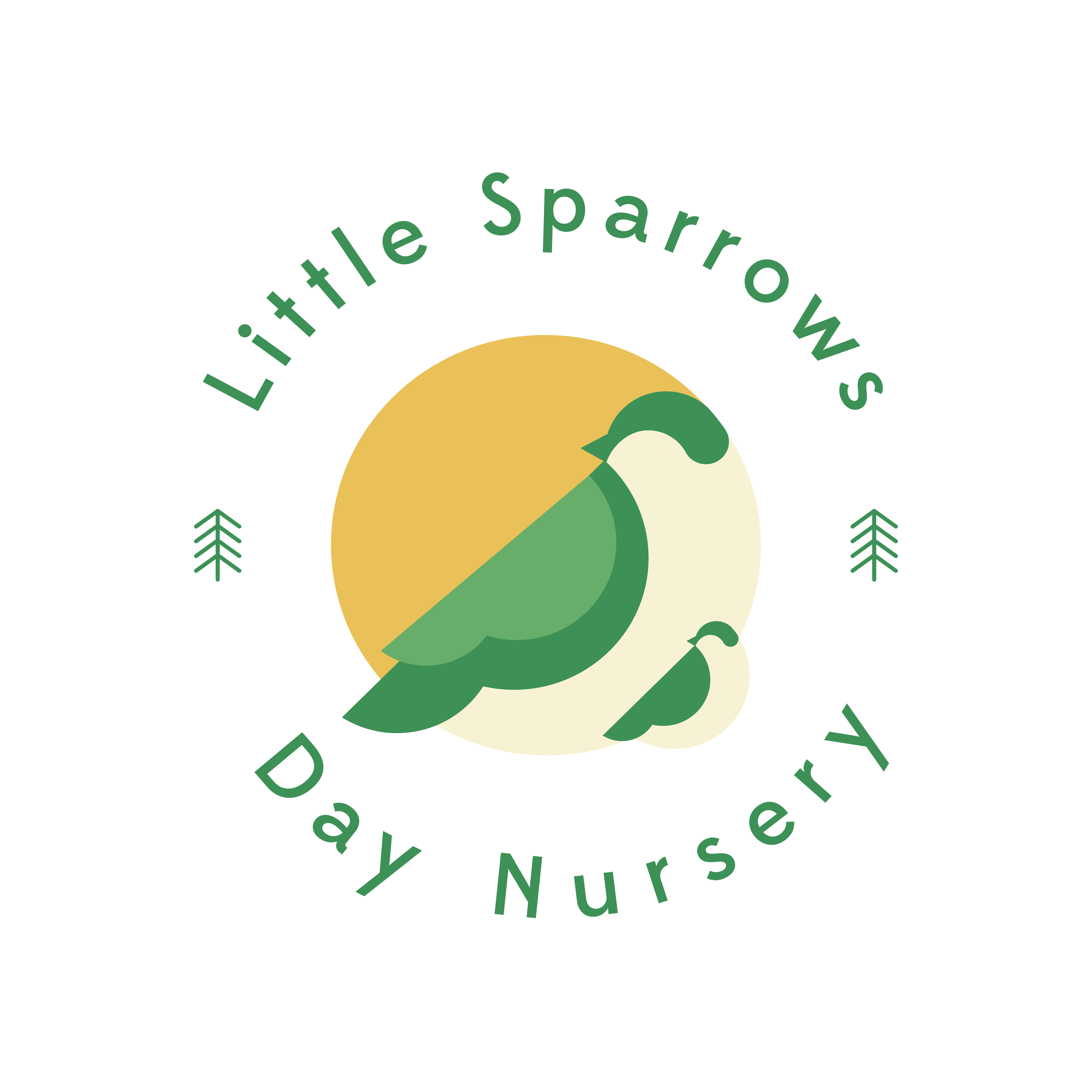 My name is                                            Date: Location: 